Шапочки для фиксации канюль носовых для систем СРАР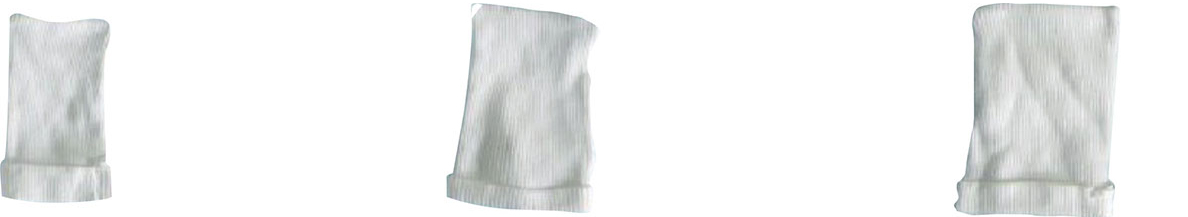 Бренд:KranzСтрана-производитель:КитайПодробнее о производителе
    АртикулVN-HC01VN-HC02VN-HC03РазмерSML11 – 13 см.12 – 14,5 см.12 – 15 см.